Mixed Gas Laws Worksheet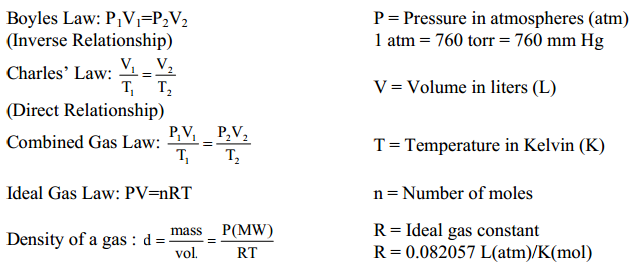 Dalton’s Law: Ptotal = P1 + P2 + P3 +… (The total pressure of a mixture of gases = the sum of all of the partial pressures of each of the gases within the mixture)Gay-Lussac’s Law: P1  =  P2			                                 T1      T2(Direct Relationship)Use the gas laws we have learned, above, to solve the following problems:1) How many moles of gas occupy 98 L at a pressure of 2.8 atmospheres and a temperature of 292oK? (Ideal)2) A balloon is filled with 35.0 L of helium in the morning when the temperature is 20.0oC. By noon the temperature has risen to 45.0oC. What is the new volume of the balloon? (Charles’)3) A 35 L tank of oxygen is at 315 K with an internal pressure of 190 atmospheres. How many moles of gas does the tank contain? (Ideal)4) A balloon that can hold 85 L of air is inflated with 3.5 moles of gas at a pressure of 1.0 atmosphere. What is the temperature in oC of the balloon? (Ideal)5) CaCO3 decomposes at 1200oC to form CO2 gas and CaO. If 25 L of CO2 are collected at 1200oC, what will the volume of this gas be after it cools to 25oC? (Charles’)6) A helium balloon with an internal pressure of 1.00 atm and a volume of 4.50 L at 20.0oC is released. What volume will the balloon occupy at an altitude where the pressure is 0.600 atm and the temperature is –20.0oC? (Combined)7) A constant volume of oxygen is heated from 100C to 185C. The initial pressure is 4.1 atm. What is the final pressure? (Gay-Lussac’s)8) A 75 L container holds 62 moles of gas at a temperature of 215oC. What is the pressure in atmospheres inside the container? (Ideal)9) 6.0 L of gas in a piston at a pressure of 1.0 atm are compressed until the volume is 3.5 L. What is the new pressure inside the piston? (Boyle’s)10) A gas canister can tolerate internal pressures up to 210 atmospheres. If a 2.0 L canister holding 3.5 moles of gas is heated to 1350oC, will the canister explode? (Ideal)11) The initial volume of a gas at a pressure of 3.2 atm is 2.9 L. What will the volume be if the pressure is increased to 4.0 atm? (Boyle’s)12) Air contains oxygen, nitrogen, carbon dioxide, and trace amounts of other gases.  What is the partial pressure of oxygen (PO2) at 101.3kPa of total pressure if it’s known that the partial pressures of nitrogen, carbon dioxide, and other gases are 79.1kPa, 0.040kPa, and 0.94kPa, respectively?  (Dalton’s)13) A sample of 25L of NH3 gas at 10C is heated at constant pressure until it fills a volume of 50L. What is the new temperature in C? (Gay-Lussac’s)14) Determine the total pressure of a gas mixture that contains oxygen, nitrogen and helium in the following partial pressures of 2.0atm for oxygen, 4.7atm for nitrogen and 253.25kPa for helium. (Dalton’s)15) An ideal gas occupies 400ml at 270 mm Hg and 65C. If the pressure is changed to 1.4 atm and the temperature is increased to 100C, what is the new volume? (Combined)Answers:11 mol38.0 L260 mol23 ⁰C5.1⁰C6.87L5.0 atm33 atm1.7 atm233 atm  YES!2.3 L21.2 kPa293⁰C9.2 atm112 mL